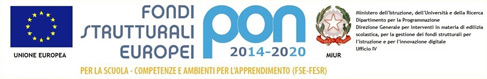 ISTITUTO COMPRENSIVO COMENIOScuola dell’Infanzia, Primaria e Secondaria di 1° gradoVia Madonna della Strada n. 240     67019 Scoppito (AQ)Codice fiscale 80005230661 – codice meccanografico AQIC829002   Tel. 0862 717040 e-mail  aqic829002@istruzione.it    pec  aqic829002@pec.istruzione.it      sito: www.istitutocomenioedu.it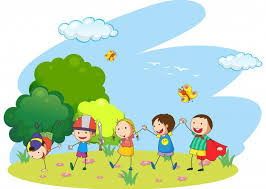 DOMANDA DI ISCRIZIONE   a.s 2024/2025  Prot. n. _______________ del ______________Al Dirigente Scolastico dell’Istituto Comprensivo “COMENIO” di ScoppitoIl/La sottoscritto/a  _______________________________________________ ☐ genitore     ☐ tutore      ☐ affidatario                                                                (cognome e nome)C   H   I   E   D   El’iscrizione del/la bambino/a:     ____________________________________________________________________,  alla Scuola dell’Infanzia  per l’anno scolastico  2024/2025:☐    “F.lli Grimm”  -  Civitatomassa 	                       		☐   “F.lli Grimm Coop Civitatomassa☐   “Walt Disney” – Villagrande  					☐  “H. C. Andersen” -  San Nicola C H I E D Edi avvalersi, sulla base del piano triennale dell'offerta formativa della scuola e delle risorse disponibili, del seguente orario:☐  orario ordinario delle attività educative per 40 ore settimanali (Tutti i Plessi);☐  orario prolungato delle attività educative fino a 50 ore alla settimana (45 ore nel plesso “F.lli Grimm” Scoppito);CHIEDE☐  	di avvalersi dell’anticipo per bambini che compiono tre anni entro il 30 aprile 2025 subordinatamente alla disponibilità di posti e alla precedenza dei nati che  compiono tre anni entro il 31 dicembre 2024.In base alle norme sullo snellimento dell’attività amministrativa, e consapevole delle responsabilità cui va incontro in caso di dichiarazione non corrispondente al vero, dichiara che:-   il bambino/a  _ _____________________________________________  _____________________________                   (cognome      e        nome)					         (codice fiscale)-   è nat ___ a _________________________________ il    ______________________Sesso        M         F-   è cittadino/a      ☐   italiano  ☐ altro (indicare la nazionalità)   ________________in Italia  dall’anno   ____________-  è residente a  (comune) ___________________________  (frazione) __________________(prov.) _______________________- via/piazza  _________________________________________________________________ n. _____________ Firma di autocertificazione__________________________________________________________________________Si sottoscrive al momento della presentazione della domanda all'impiegato della scuola ai sensi della normativa vigente: Leggi 15/1968, 127/1997, 131/1998; DPR 445/2000, art. 15 della legge 183 del 12/11/2011. ALTRE INFORMAZIONIL’alunna/o, in caso di separazione legale/divorzio, è in affido congiunto         Sì   ☐	    No  ☐(Ai sensi dell’articolo 155 del Codice Civile se l’affido non è congiunto bisogna perfezionare la domanda di iscrizione presso la scuola entro l’avvio del nuovo anno scolastico).Dati relativi ai genitori:1)	Cognome _________________________________________ Nome _________________________________             nato a ______________________________     il ___________________ C.F. __________________________ residenza_________________________________________________________________________________Tel./ cell. _________________________________ e-mail:__________________________________________2)	Cognome_________________________________________  Nome ____________________________________             nato a ______________________________________     il _____________ C.F. __________________________ residenza___________________________________________________________________________________Tel./ cell. _________________________________ e-mail:____________________________________________- vi sono altri figli che frequentano questo istituto?    Sì □    No □     se sì, indicarne nome, scuola, classe:                                                 
_____________________________________________________________________________________Si richiama l’attenzione sugli adempimenti vaccinali di cui al decreto legge 7 giugno 2017, n.73, convertito con modificazioni dalla legge 31 luglio 2017, n. 119, recante “Disposizioni urgenti in materia di prevenzione vaccinale, di malattie infettive e di controversie relative alla somministrazione di farmaci”.Si dichiara che l’alunno/a è in regola con le vaccinazioni obbligatorieFirma della madre _________________________        Firma del padre ______________________________DISABILITA’ CERTIFICATA (certificazione medica  rilasciata dalla A.S.L – allegare documentazione)         sì ☐       no ☐EVENTUALI ALLERGIE O INTOLLERANZE ALIMENTARI 			 		    sì ☐      no ☐ (Devono essere documentate con certificazione medica  rilasciata dalla A.S.L)SPECIFICARE_______________________________________________________________________INTENDE USUFRUIRE DEL SERVIZIO SCOLASTICO DI SCUOLABUS (Gestito dal Comune)      sì ☐      no ☐INTENDE USUFRUIRE DEL SERVIZIO SCOLASTICO DI MENSA (Gestita dal Comune)                  sì ☐       no ☐ENTRATA ANTICIPATA							         			     sì ☐       no ☐   (Rispetto agli attuali orari: ore 7,50-16,50 nel plesso “F.lli Grimm” Scoppito -Coop e Civitatomassa- e ore 8,30-16,30 in tutti gli altri)Indicare altre esigenze ________________________________________________________________________________________________________________________________________________________Modulo per l’esercizio del diritto di scegliere se avvalersi o non avvalersi dell’insegnamento della religione cattolica per l’anno scolastico 2020/2021Alunna/o _____________________________________________________________Premesso che lo Stato assicura l’insegnamento della religione cattolica nelle scuole di ogni ordine e grado in conformità all’Accordo che apporta modifiche al Concordato Lateranense (art. 9.2), il presente modulo costituisce richiesta all’autorità scolastica in ordine all’esercizio del diritto di scegliere se avvalersi o non avvalersi dell’insegnamento della religione cattolica da parte del genitore, oppure di chi esercita la responsabilità genitoriale, per gli alunni minorenni. La scelta operata all’atto dell’iscrizione ha effetto per l’intero anno scolastico cui si riferisce e per i successivi anni di corso in cui sia prevista l’iscrizione d’ufficio, fermo restando, anche nelle modalità di applicazione, il diritto di scegliere ogni anno se avvalersi o non avvalersi dell’insegnamento della religione cattolica.Scelta di avvalersi dell’insegnamento della religione cattolica 				□Scelta di non avvalersi dell’insegnamento della religione cattolica			□Il sottoscritto dichiara di avere effettuato la scelta in osservanza delle disposizioni sulla responsabilità genitoriale di cui agli artt. 316, 337 ter e 337 quater del codice civile che richiedono il consenso di entrambi i genitori (Disposizioni contenute nel D. Leg. vo 28/12/2013 n. 154).Il sottoscritto, inoltre, prende atto dell’Art. 9.2 dell'Accordo, con protocollo addizionale, tra la Repubblica Italiana e la Santa Sede firmato il 18 febbraio 1984, ratificato con la legge 25 marzo 1985, n. 121, che apporta modificazioni al Concordato Lateranense dell'11 febbraio 1929:"La Repubblica Italiana, riconoscendo il valore della cultura religiosa e tenendo conto che i principi del cattolicesimo fanno parte del patrimonio storico del popolo italiano, continuerà ad assicurare, nel quadro delle finalità della scuola, l'insegnamento della religione cattolica nelle scuole pubbliche non universitarie di ogni ordine e grado.Nel rispetto della libertà di coscienza e della responsabilità educativa dei genitori, è garantito a ciascuno il diritto di scegliere se avvalersi o non avvalersi di detto insegnamento.All'atto dell'iscrizione gli studenti o i loro genitori eserciteranno tale diritto, su richiesta dell'autorità scolastica, senza che la loro scelta possa dar luogo ad alcuna forma di discriminazione".Le attività alternative saranno comunicate dalla scuola all’avvio dell’anno scolastico.Firma della madre ____________________       Firma del padre ______________________Criteri per l’Accoglimento delle DomandePresenza nel plesso di fratelli / sorelle;Alunni con residenza/domicilio nel Comune della Scuola dell’Infanzia scelta;Vicinanza del plesso alla residenza/domicilio dell’alunno e/o alla sede di lavoro dei genitori;Compatibilità degli orari con le esigenze lavorative dei genitori.data_______________________			firma del padre	____________________________							firma della madre 	____________________________INFORMATIVAAi sensi dell’art. 13 del Regolamento UE 2016/679Gentile Signora/e, desideriamo informarLa che i dati personale da Lei forniti, formeranno oggetto di trattamento da parte dell’Istituto Comprensivo “Comenio” di Scoppito nel rispetto della normativa vigente e degli obblighi di riservatezza a cui è tenuto.Il titolare del trattamento è l’Istituto Comprensivo “Comenio”, nella persona del Dirigente Scolastico Gilberto Marimpietri;Il responsabile della protezione dei dati è l’Ing. Lucio Lombardi;Finalità del trattamento: i dati personali da Lei forniti sono necessari per la corretta e completa esecuzione delle attività di interesse pubblico nella materia istruzione e formazione in ambito scolastico, professionale, superiore come dal D.Lgs. 101/2018;Categorie particolari di dati: l’Istituto, per i propri fini istituzionali, potrebbe richiedere il trattamento di dati qualificabili come “categorie particolari di dati personali”. Ovvero quei dati che rivelano lo stato di salute, l’origine razziale o etnica, le convinzioni religiose o filosofiche, dati giudiziari;Categorie di destinatari: i dati possono essere comunicati a soggetti esterni all’istituzione scolastica per obblighi di legge o per servizi professionali affidati all’esterno. I dati personali non sono soggetti a diffusione;Modalità di trattamento e conservazione: il trattamento sarà svolto in forma automatizzata e/o manuale, nel rispetto di quanto previsto dal Regolamento UE 2016/679 in materia di misure e di sicurezza e ad opera di soggetti appositamente incaricati. Le segnaliamo che, nel rispetto dei principi di liceità, limitazione delle finalità e minimizzazione dei dati, i Suoi dati personali saranno conservati per il periodo di tempo strettamente necessario al conseguimento delle finalità per le quali sono raccolti e trattati;Trasferimento dei dati personali: la gestione e la conservazione dei dati personali avverrà su server ubicati in Italia del Titolare e/o di società terze, nominate quali responsabili esterni del Trattamento. I Suoi dati non saranno trasferiti né in Stati membri dell’Unione né in Paesi terzi non appartenenti all’Unione Europea;Esistenza di un processo decisionale automatizzato, compresa la profilazione: l’Istituto non adotta alcun processo decisionale automatizzato, compresa la profilazione;Diritti dell’interessato: in ogni momento, Lei potrà esercitare il diritto di accesso ai dati personali, ottenere la rettifica o la cancellazione degli stessi o la limitazione del trattamento che la riguardano, opporsi al trattamento, ottenere la portabilità dei dati, revocare eventuale consenso  ove previsto, proporre reclamo al Garante per la Protezione dei Dati Personali.  Firma della madre _________________________        Firma del padre ______________________________Si allega copia dei Codici Fiscali (obbligatori)L’indirizzo per l’esercizio dei suoi diritti è:Istituto Comprensivo “Comenio”Via Madonna della Strada, 24067019 Scoppito (AQ)E_mail:  aqic829002@istruzione.itPEC:       aqic829002@pec.istruzione.it